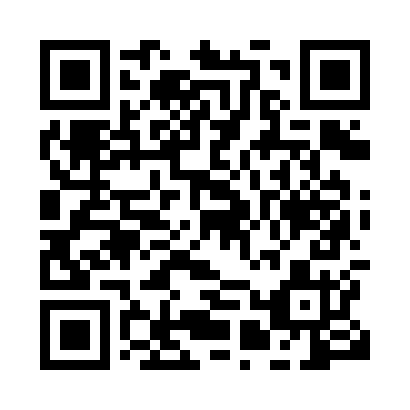 Prayer times for Addi, CameroonMon 1 Apr 2024 - Tue 30 Apr 2024High Latitude Method: NonePrayer Calculation Method: Muslim World LeagueAsar Calculation Method: ShafiPrayer times provided by https://www.salahtimes.comDateDayFajrSunriseDhuhrAsrMaghribIsha1Mon4:526:0112:073:126:137:182Tue4:516:0112:073:116:137:183Wed4:516:0012:063:116:137:184Thu4:506:0012:063:106:127:185Fri4:495:5912:063:096:127:186Sat4:495:5912:053:086:127:187Sun4:485:5812:053:076:127:188Mon4:485:5812:053:076:127:189Tue4:475:5712:053:086:127:1810Wed4:475:5712:043:086:127:1811Thu4:465:5612:043:096:127:1812Fri4:465:5612:043:096:127:1813Sat4:455:5612:043:106:127:1814Sun4:455:5512:033:106:127:1815Mon4:445:5512:033:116:127:1816Tue4:445:5412:033:116:127:1817Wed4:435:5412:033:126:127:1818Thu4:435:5312:023:126:127:1819Fri4:425:5312:023:126:117:1820Sat4:425:5312:023:136:117:1821Sun4:415:5212:023:136:117:1922Mon4:415:5212:023:146:117:1923Tue4:405:5212:013:146:117:1924Wed4:405:5112:013:146:117:1925Thu4:395:5112:013:156:117:1926Fri4:395:5012:013:156:117:1927Sat4:385:5012:013:166:117:1928Sun4:385:5012:013:166:127:1929Mon4:375:5012:013:166:127:1930Tue4:375:4912:003:176:127:20